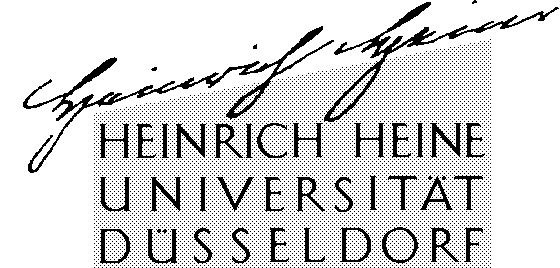 Der Vorsitzende des Prüfungsausschusses für die Masterprüfung der Philosophischen FakultätAnerkennung von Prüfungsleistungen
Matrikelnummer:


auf Grund der vorgelegten Unterlagen werden der / dem o.g. Studierenden NAME STUDIERENDE/R
folgende Prüfungsleistungen für den Master-Studiengang NAME STUDIENGANGnach geltender Prüfungsordnung anerkannt:
Mit freundlichen GrüßenIm Auftrag		SiegelUnterschrift und Stempeldes zuständigen Fachvertreters  Heinrich-Heine-Universität Universitätsstr. 1 40225 Düsseldorf  Dezernat Studentische AngelegenheitenAbteilung Studierenden- und Prüfungsverwaltung André LaudeGeb. 22.01 / SSCDüsseldorf, den Tel.: 0211 / 81-11640 Fax: 0211 / 81-12251E-Mail: spv-einfach-master@uni-duesseldorf.deAnsprechpartner Herr LaudeGeb 22.01Anerkennungsbegründende UnterlageWird als Abschlussprüfung anerkannt mit der Noteim Modul 
Note